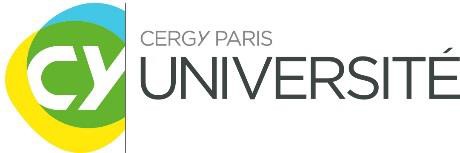 Économie Management Mathématiques Physique et Sciences informatiques (EM2PSI)Fiche pour le comité de suivi individuel(Année 2022-2023, pour la réinscription à la rentrée 2023)Nom du (de la) doctorant(e) :En quelle année la (ou le) doctorant(e) se réinscrit-elle (il) à la rentrée 2023 ? Composition du comité :Date de l’entretien :A propos des conditions de travail :Mode de financement du doctorat en 2022-2023 (exemples : contrat doctoral/emploi à temps plein ou à temps partiel/aide familiale) :Lieu de travail (exemples : laboratoire de CY/laboratoire extérieur à CY/domicile) :Le ou la doctorant(e) rencontre-t-il (elle) des difficultés dans son travail quotidien ? (exemples : difficultés matérielles, relationnelles, avec un encadrant, au sein du laboratoire, dans le cadre d’un enseignement)A propos du doctorat :Etat d’avancement de la thèse (typiquement, nombre de papiers déjà écrits, en cours d’écriture, à l’état de projet), commentaires généraux sur les travaux (notamment sur la présentation des travaux que le doctorant fait devant le comité – compléter sur papier libre si besoin) :Présentation de travaux à un séminaire interne et/ou une conférence :Calendrier envisageable et/ou souhaitable pour la fin de thèse (indiquer, si possible, une période possible pour la soutenance, éventuellement d’autres échéances – démarrage ou achèvement d’un papier notamment –) :Recommandations éventuelles (exemples : rythme d’avancement, séminaire et conférence, suivi de formation) :Projet professionnel (exemples : secteur académique en France ou à l’étranger, enseignement secondaire, secteur privé, ... ou projet encore flou)Avis sur la réinscription (exemples : favorable, réservé, défavorable) :